VSTUPNÍ ČÁSTNázev komplexní úlohy/projektuDigitální fotografie II - Produkt a portrétKód úlohy34-u-4/AF65Využitelnost komplexní úlohyKategorie dosaženého vzděláníL0 (EQF úroveň 4)H (EQF úroveň 3)Skupiny oborů34 - Polygrafie, zpracování papíru, filmu a fotografieVazba na vzdělávací modul(y)Adobe Photoshop pro 2. ročníkŠkolaSŠ mediální grafiky a tisku, s.r.o., Beranových, Praha 9Klíčové kompetenceDatum vytvoření13. 11. 2019 22:48Délka/časová náročnost - Odborné vzdělávání12Délka/časová náročnost - Všeobecné vzděláváníPoznámka k délce úlohyRočník(y)2. ročníkŘešení úlohyindividuální, skupinovéDoporučený počet žáků2Charakteristika/anotaceCílem komplexní úlohy je připomenutí obsluhy a práce s digitální zrcadlovkou a pořízení vlastních fotografií ve fotografickém ateliéru.JÁDRO ÚLOHYOčekávané výsledky učeníŽák:nastaví digitální zrcadlovku a studiové osvětlenípořídí fotografii portrétupořídí fotografii produktuvyretušuje pořízené fotografieSpecifikace hlavních učebních činností žáků/aktivit projektu vč. doporučeného časového rozvrhuVýsledek učení: Nastaví digitální zrcadlovku a studiové osvětlení2 hodiny (opakování z 1. ročníku)žák nastaví ve fotoaparátu (digitální zrcadlovce) expozici: čas, clonu, ISOžák nastaví osvětlení scényVýsledek učení: Pořídí fotografii portrétu2 hodinyžák nastaví ve fotoaparátu (digitální zrcadlovce) expozici pro pořízení portrétní fotografie: čas, clonu, ISOžák nastaví osvětlení scény pro pořízení portrétní fotografiežák pořídí fotografii portrétuVýsledek učení: Pořídí fotografii produktu2 hodinyžák nastaví ve fotoaparátu (digitální zrcadlovce) expozici pro pořízení produktové fotografie: čas, clonu, ISOžák nastaví osvětlení scény pro pořízení produktové fotografiežák pořídí fotografii produktuVýsledek učení: Vyretušuje pořízené fotografie6 hodinžák používá základní retušovací nástroje v grafickém programu Adobe Photoshopžák provede "frequency separation" k vyhlazení pletižák koloruje fotografiežák uloží fotografie do formátu .psdMetodická doporučeníKomplexní úloha se skládá ze tří částí:z části, kdy si žáci připomenou ovládání digitální zrcadlovkyz části, kdy žáci pořizují fotografie produktůz části, kdy žáci pořizují portrétní fotografie (žáci se mohou ve dvojici střídat)Učitel žákům pomáhá při nastavování fotoaparátu a osvětlení v ateliéru.Způsob realizaceOrganizační forma výuky: odborně praktickáProstředí: školní učebna pro praktické vyučování + fotoateliérPomůckyŽák i učitel:PC vybavený grafickým programem Adobe Photoshopfotoaparát - digitální zrcadlovkastudiové osvětlení a stůl s nekonečným pozadímVÝSTUPNÍ ČÁSTPopis a kvantifikace všech plánovaných výstupůŽák pořídí portrétní a produktové fotografie a vyretušuje je.Kritéria hodnoceníŽák vyřeší úlohu, pokud pořídí všechny fotografie a upraví je. Učitel vyhodnotí provedení fotografií a jejich úprav a ohodnotí je klasifikačními stupni 1–5.Doporučená literaturaVideo:https://www.youtube.com/watch?v=dva2ePYkuEohttps://www.youtube.com/watch?v=orlZzaTElyQPoznámkyPřílohy:Zadání_Digitální fotografie II_produkt a portrét.docxFotografie_Portrét.jpgFotografie_Produkt.jpgObsahové upřesněníOV RVP - Odborné vzdělávání ve vztahu k RVPPřílohyZadani_Digitalni-fotografie-II_Produkt-a-portret.docxFotografie_Portret.jpgFotografie_Produkt.jpgMateriál vznikl v rámci projektu Modernizace odborného vzdělávání (MOV), který byl spolufinancován z Evropských strukturálních a investičních fondů a jehož realizaci zajišťoval Národní pedagogický institut České republiky. Autorem materiálu a všech jeho částí, není-li uvedeno jinak, je Miroslav Jiřička. Creative Commons CC BY SA 4.0 – Uveďte původ – Zachovejte licenci 4.0 Mezinárodní.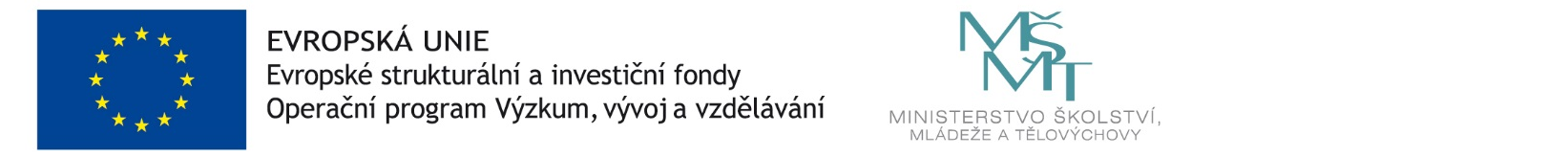 